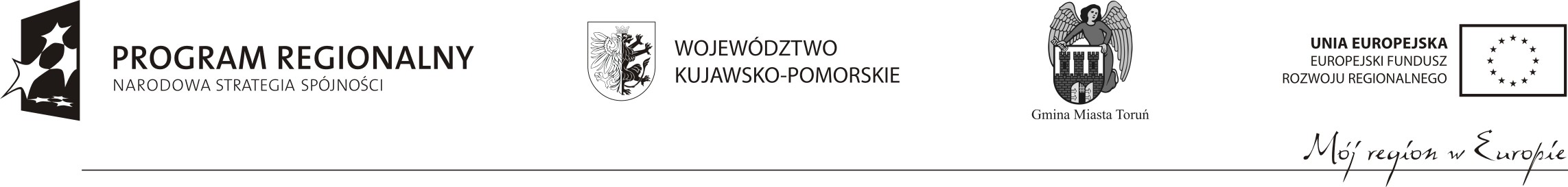 Załącznik Nr 1FORMULARZ OFERTOWY WYKONAWCY Dane dotyczące wykonawcyNazwa:		................................................		Siedziba:		................................................	Adres poczty elektronicznej: 	................................................		Numer telefonu:		0 (**) ...................................... 	Numer faksu:		0 (**) ......................................	Numer REGON:		................................................Numer NIP:		................................................	Dane dotyczące zamawiającegoCentrum Kulturalno – Kongresowe Jordanki spółka z ograniczoną odpowiedzialnościąul. Wały Gen. Sikorskiego 887-100 ToruńZobowiązania wykonawcyNawiązując do ogłoszenia o zamówieniu publicznym na: Dostawę wyposażenia scenotechnicznego i napędów ruchomych sufitów wielofunkcyjnej sali koncertowej w Toruniu, , oferujemy wykonanie zamówienia, zgodnie z wymogami Specyfikacji Istotnych Warunków Zamówienia za cenę:Cena ofertowa brutto .......................................................................................................zł(Słownie:............................................................................................................................)Oświadczam, że :Wykonam zamówienie publiczne w terminie do dnia: 27 kwietnia 2015 r.Oświadczenie dotyczące postanowień specyfikacji istotnych warunków zamówienia.1.	Oświadczam/oświadczamy, że zapoznaliśmy się ze Specyfikacją Istotnych Warunków Zamówienia i uznajemy się za związanych określonymi w niej postanowieniami i zasadami postępowania.  2. 	Oświadczam/oświadczamy, że zapoznaliśmy się z postanowieniami umowy, określonymi w części III Specyfikacji Istotnych Warunków Zamówienia i akceptujemy treść umowy  zobowiązujemy się, w przypadku wyboru naszej oferty, do zawarcia umowy zgodnie z niniejszą ofertą, na warunkach określonych w Specyfikacji Istotnych Warunków Zamówienia, w miejscu i terminie wyznaczonym przez Zamawiającego. 3.	 Oświadczamy, iż wadium w kwocie ………… zostało wniesione w dniu …………w formie: ........….………….4. 	Oświadczam/ oświadczamy, iż wadium powinno zostać zwrócone na rachunek bankowy prowadzony  w Banku…………………………o numerze: ............……………………..….......... 5. Oświadczam, że informacje zawarte w ofercie na stronach od .... …..  do .... …….stanowią tajemnicę przedsiębiorstwa w rozumieniu przepisów ustawy o zwalczaniu nieuczciwej konkurencji i jako takie nie mogą być udostępniane innym uczestnikom postępowania______________________________       Imiona i nazwiska osób 		     uprawnionych do				reprezentowania wykonawcy		_____________________________Czytelne podpisy osób uprawnionych do reprezentowania wykonawcy 